PATVIRTINTA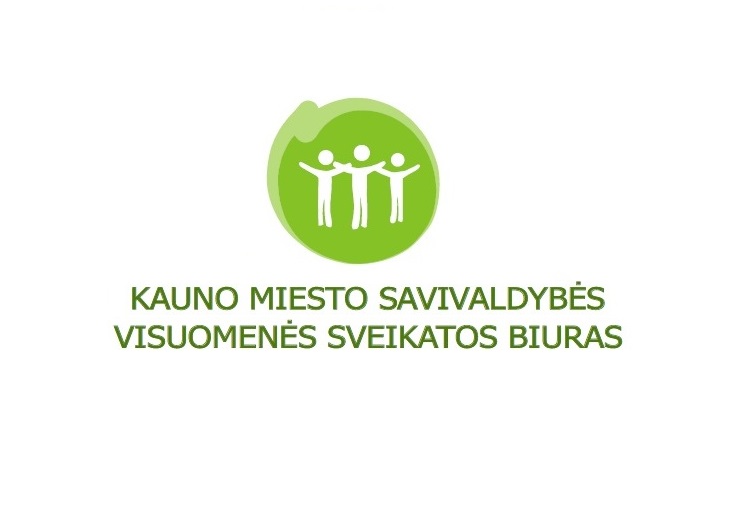 Kauno miesto savivaldybės tarybos2021 m. vasario 2 d. sprendimuNr. T-22Vaidoto g. 115, 45390 Kaunas, tel. (8 37) 45 47 17,el. p. administracija@kaunovsb.lt, www.kaunovsb.lt  _______________________________________________________________________________KAUNO MIESTO SAVIVALDYBĖS VISUOMENĖS SVEIKATOS STEBĖSENOS 2019 M. ATASKAITAAtaskaitą parengė Kauno miesto savivaldybės visuomenės sveikatos biuro visuomenės sveikatos stiprinimo ir stebėsenos skyriaus visuomenės sveikatos stebėsenos specialistė Edita StundytėKAUNAS, 2020ĮVADASVisuomenės sveikatos stebėsena savivaldybėse vykdoma vadovaujantis Lietuvos Respublikos sveikatos apsaugos ministro 2003 m. rugpjūčio 11 d. įsakymu Nr. V-488 „Dėl Bendrųjų savivaldybių visuomenės sveikatos stebėsenos nuostatų patvirtinimo“. Savivaldybių visuomenės sveikatos stebėsenos tikslas – visuomenės sveikatos būklės stebėjimas, duomenų apie sveikatą veikiančius rizikos veiksnius rinkimas, kaupimas, sisteminimas ir analizė. Pagrindinis visuomenės sveikatos stebėsenos savivaldybėje dokumentas – Lietuvos sveikatos programa (LSP), kurioje nustatyti nacionaliniai sveikatos stiprinimo veiklos tikslai ir uždaviniai, siekiami sveikatos rodikliai, kurie būtini norint įgyvendinti Lietuvos pažangos strategiją ,,Lietuva 2030“. Programoje iškeltas 1 strateginis tikslas, 4 tikslai bei jų uždaviniai. LSP iškeltų tikslų ir uždavinių įgyvendinimo savivaldybėse stebėsenai parengtas baigtinis pagrindinių rodiklių sąrašas, kurį sudaro 51 rodiklis, geriausiai apibūdinantys LSP siekinius. LSP strateginis tikslas – pasiekti, kad 2025 metais šalies gyventojai būtų sveikesni ir gyventų ilgiau, pagerėtų gyventojų sveikata ir sumažėtų sveikatos netolygumai. Kauno miesto savivaldybės visuomenės sveikatos stebėsenos 2019 m. ataskaitoje aprašomi pagrindiniai visuomenės sveikatos būklę atspindintys rodikliai, kurie geriausiai atskleidžia, kaip įgyvendinami Lietuvos sveikatos programoje iškelti tikslai ir uždaviniai. Pateikiamos rekomendacijos, kaip būtų galima spręsti iškilusias visuomenės sveikatos problemas mieste. Ataskaitoje pateikiamų visuomenės sveikatos būklę atspindinčių rodiklių reikšmės kasmet leidžia vertinti kiekvieno rodiklio pokyčių kryptį ir aprėptį savivaldybėje, atitiktį savivaldybės išsikeltam siekiniui, palyginti savivaldybės rodiklio reikšmę su Lietuva. Ataskaita parengta vadovaujantis Higienos instituto sveikatos informacijos centro parengtais leidiniais: „Visuomenės sveikatos būklė Lietuvos savivaldybėse 2019 m.“ ir „Savivaldybių visuomenės sveikatos stebėsenos ataskaitų rašymo metodinės rekomendacijos 2019 m.“. Taip pat panaudoti Higienos instituto bei Lietuvos statistikos departamento duomenų bazių rodikliai.Kauno miesto savivaldybės demografinė situacijaKauno miesto savivaldybėje vidutinis gyventojų skaičius 2019 m. didėjo, lyginant su 2018 m. Lietuvoje, tuo pačiu laikotarpiu, vidutinis gyventojų skaičius mažėjo. Higienos instituto sveikatos informacijos centro duomenimis, Kauno mieste 2019 m. vidutiniškai gyveno 288 059 gyventojai, 500 žmonių daugiau nei 2018 m. (1 lentelė). Kauno mieste nuo 2016 m. iki 2019 m. gyventojų skaičius sumažėjo 2,4 proc. (7 209 gyventojais). Visoje Lietuvoje, per minėtą laikotarpį, gyventojų skaičius sumažėjo 2,6 proc. (74 094 gyventojais).1 lentelė. Vidutinis metinis gyventojų skaičius Kauno mieste ir Lietuvoje 2016–2019 m.Šaltinis: Higienos instituto sveikatos informacijos centrasIš visų Kauno miesto savivaldybėje 2019 m. gyvenusių žmonių, vyrų dalis buvo 44,14 proc., o moterų – 55,86 proc. Pagal amžiaus grupes, Kauno miesto savivaldybėje 2019 m. daugiausia gyveno 18–44 metų amžiaus gyventojų, mažiausiai – iki 17 metų (2 lentelė).2 lentelė. Kauno miesto gyventojų pasiskirstymas pagal amžiaus grupes 2014–2019 m., proc.Šaltinis: Higienos instituto sveikatos informacijos centrasNuo 2018 m. iki 2019 m. Kauno miesto gyventojų vidutinė gyvenimo trukmė padidėjo 1,2 m. Lietuvos gyventojų vidutinė tikėtina gyventojų trukmė tuo pačiu laikotarpiu padidėjo 0,5 metais (1 pav.).1 pav. Vidutinė tikėtina gyvenimo trukmė Kauno mieste ir Lietuvoje 2015–2019 metaisŠaltinis: Lietuvos statistikos departamentasVisoje Kauno apskrityje vyrų vidutinė tikėtina gyvenimo trukmė 2015–2019 m. laikotarpiu padidėjo 2,86 m., o moterų – 1,6 m. Bendra vidutinė tikėtina gyvenimo trukmė Kauno apskrityje 2015–2019 m. laikotarpiu padidėjo 2,22 m. (3 lentelė).3 lentelė. Vidutinė tikėtina gyvenimo trukmė Lietuvoje ir Kauno apskrityje 2015–2019 m. pagal lytįŠaltinis: Lietuvos statistikos departamentasRemiantis Higienos instituto sveikatos informacijos centro duomenimis, 2015–2019 m. Kauno mieste gimstamumas svyravo ir 2019 m. buvo mažiausias analizuojamu laikotarpiu (9,7/1000 gyv.). Lietuvoje analizuojamu laikotarpiu gimstamumas mažėjo ir 2019 m. siekė 9,8/1000 gyv. (2 pav.). Iš viso Kauno mieste 2019 m. gimė 2789 vaikai.2 pav. Gimstamumo rodiklis 1000 gyventojų Lietuvoje ir Kauno mieste 2015–2019 m. Šaltinis: Higienos instituto sveikatos informacijos centrasKaune 2019 m. iš viso mirė 3723 asmenys. Remiantis Higienos instituto sveikatos informacijos centro duomenimis, bendras Lietuvos mirtingumo rodiklis nuo 2015 m. mažėjo. Kauno mieste taip pat stebima mirtingumo mažėjimo tendencija. (3 pav.).3 pav. Mirtingumo rodiklis 1000 gyventojų Lietuvoje ir Kauno mieste 2015–2019 m.Šaltinis: Higienos instituto sveikatos informacijos centras2015–2019 m. Kauno mieste vyrų mirtingumas buvo didesnis nei moterų. Lyginant su 2018 m., 2019 m. vyrų ir moterų mirtingumo rodiklis Kaune sumažėjo ir atitinkamai siekė 1311,74 atv./100 000 ir 1277,19 atv./100 000 gyv. (4 lentelė). 4 lentelė. Mirtingumas pagal lytį 100 000 gyventojų Lietuvoje ir Kauno mieste 2015–2019 m.Šaltinis: Higienos instituto sveikatos informacijos centrasLietuvoje pagrindinės mirties priežastys 2019 m. buvo kraujotakos sistemos ligos, piktybiniai navikai ir išorinės mirties priežastys. Pagrindinės mirties priežastys Higienos instituto sveikatos informacijos centro duomenimis, Kaune 2019 m., kaip ir Lietuvoje, buvo kraujotakos sistemos ligos, nuo kurių mirė 55,8 proc. gyventojų, piktybiniai navikai, nuo kurių mirė 21,7 proc. gyventojai bei išorinės mirties priežastys, kurios mirties priežastimi tapo 5,8 proc. Kauno miesto gyventojų. Higienos instituto sveikatos informacijos centro duomenimis, santuokų skaičius, tenkantis 1000 gyventojų, Kaune 2019 m. lyginant su 2018 m. sumažėjo ir siekė  6,3/1000 gyv. (4 pav.). 4 pav. Bendras santuokų ir ištuokų skaičius 1000 gyventojų Kauno mieste 2015–2019 m.Šaltinis: Higienos instituto sveikatos informacijos centras
KAUNO MIESTO SAVIVALDYBĖS SVEIKATOS IR SU SVEIKATA SUSIJUSIŲ RODIKLIŲ PROFILISRutininiais metodais ir per atrankinę apklausą surinktų savivaldybės pagrindinių rodiklių reikšmės vaizduojamos taikant „šviesoforo“ principą (nuo geriausiojo žalio, per geltoną prie blogiausiojo raudono). Vadovaujantis šiuo principu, visos 60 Lietuvos savivaldybių suskirstytos į 5 grupes (po 12 savivaldybių kiekvienoje grupėje).Rodiklių reikšmės stulpelinėse diagramose suskirstytos į grupes, pagal kurias savivaldybės yra vertinamos:       – 12 savivaldybių, kuriose stebimas rodiklis atspindi geriausią situaciją, žymimos žalia spalva;       – 12 savivaldybių, kuriose stebimas rodiklis rodo prasčiausią situaciją, žymimos raudona spalva;       – likusių 36 savivaldybių rodiklio reikšmės žymimos geltona spalva.  Savivaldybes žymint spalvomis, vertinamas ne rodiklio dydis, bet reikšmė, kadangi mažas rodiklis ne visada atspindi gerą situaciją ir atvirkščiai, didelis rodiklis ne visada rodo blogą situaciją. Pagrindinių rodiklių savivaldybėje analizės ir interpretavimo tikslas – įvertinti, kokia esama gyventojų sveikatos ir sveikatą lemiančių veiksnių situacija savivaldybėje, įvertinant Lietuvos sveikatos programos tikslų ir uždavinių įgyvendinimo kontekste, ir kokių intervencijų/priemonių reikia imtis, siekiant stiprinti savivaldybės gyventojų sveikatą ir mažinti sveikatos netolygumus. Pirmame lentelės stulpelyje pateikiami pagrindinio sąrašo rodikliai, suskirstyti pagal Lietuvos sveikatos programoje numatomus įgyvendinti tikslus ir uždavinius. Antrajame stulpelyje pateikiamas savivaldybės rodiklis 2018 m., trečiajame – 2019 metų reikšmė su rodyklėmis, kurios nurodo 2018–2019 metų laikotarpio rodiklio teigiamą arba neigiamą kitimą, ketvirtajame – rodiklio reikšmė Lietuvoje, penktajame – minimali reikšmė nagrinėjamose Lietuvos savivaldybėse, šeštajame – maksimali reikšmė nagrinėjamose Lietuvos savivaldybėse, septintajame – savivaldybės rodiklio interpretavimas (reikšmės savivaldybėje santykis su Lietuvos vidurkio reikšme ir savivaldybės rodiklio vietos tarpe visų savivaldybių pavaizdavimas pagal „šviesoforo“ principą).5 lentelė. Kauno miesto savivaldybės visuomenės sveikatos stebėsenos rodiklių profilis5 lentelės tęsinys. Kauno miesto savivaldybės visuomenės sveikatos stebėsenos rodiklių profilis5 lentelės tęsinys. Kauno miesto savivaldybės visuomenės sveikatos stebėsenos rodiklių profilis5 lentelės tęsinys. Kauno miesto savivaldybės visuomenės sveikatos stebėsenos rodiklių profilis5 lentelės tęsinys. Kauno miesto savivaldybės visuomenės sveikatos stebėsenos rodiklių profilisKAUNO MIESTO SAVIVALDYBĖS PROFILISIš visų pateiktų pagrindinių rodiklių savivaldybėje reikšmių Kauno miesto savivaldybėje palyginimo su atitinkamu Lietuvos vidurkio rodikliu matyti, kad į žaliąją zoną pateko 15 rodiklių, o į raudonąją 8 rodikliai iš 51 rodiklio (6 lentelė). Likusios rodiklių reikšmės patenka į vidutinę, geltonąją zoną.6 lentelė. Kauno miesto visuomenės sveikatos stebėsenos rodiklių žalioji ir raudonoji zonosKAUNO MIESTO SAVIVALDYBĖS PRIORITETINIŲ PROBLEMŲ ANALIZĖ	Kauno miesto savivaldybės visuomenės sveikatos biuras iš visų pagrindinių rodiklių savivaldybėje, kurie patenka į raudonąją grupę, detaliai analizei pasirinko prasčiausią Kauno miesto rodiklių situaciją rodančius rodiklius:Į atmosferą iš stacionarių taršos šaltinių išmestų teršalų kiekis, tenkantis 1 kvadratiniam kilometrui;Sergamumas ŽIV ir lytiškai plintančiomis ligomis (B20-B22, B23 (B23.0-B23.2, B23.8), B24, Z21, A50 (A50.0-A50.7, A50.9), A51-A53, A54 (A54.0-A54.6, A54.8-A54.9), A56 (A56.0-A56.4, A56.8)) 10 000 gyv.;Asmenų žuvusių ar sunkiai sužalotų dėl nelaimingų atsitikimų darbe, skaičius 10 000 darbingo amžiaus gyv.	Į atmosferą iš stacionarių taršos šaltinių išmestų teršalų kiekis, tenkantis 1 kvadratiniam kilometruiHigienos instituto sveikatos informacijos centro duomenimis, 2015–2019 m. į atmosferą iš stacionarių taršos šaltinių išmetamų teršalų kiekis, tenkantis 1 km2 Lietuvoje buvo stabilus ir siekė apie 970–1100 kg/km2. Tuo pačiu analizuojamu laikotarpiu Kauno mieste šis rodiklis stipriai viršijo Lietuvos rodiklį ir siekė apie 29600–35300 kg/km2. 2019 m. stebimas šio rodiklio sumažėjimas tiek Kaune, tiek Lietuvoje (5 pav.). 5 pav. Į atmosferą iš stacionarių taršos šaltinių išmestų teršalų kiekis, tenkantis 1 km2 2015–2019 m. Kauno mieste ir LietuvojeŠaltinis: Higienos instituto sveikatos informacijos centrasStatistikos departamento duomenimis, daugiausiai 2019 m. Lietuvoje, taip pat ir Kauno mieste, išmestų į aplinkos orą iš stacionarių taršos šaltinių buvo dujinių ir skystųjų medžiagų, anglies monoksido bei lakių organinių junginių (7 lentelė).7 lentelė Teršalai išmetami į aplinkos orą iš stacionarių šaltinių Lietuvoje ir Kauno mieste 2019 m., tŠaltinis: Lietuvos statistikos departamentasSergamumas ŽIV ir lytiškai plintančiomis ligomisHigienos instituto duomenimis, 2015–2019 m. tiek Kauno mieste, tiek Lietuvoje yra stebimas sergamumo lytiškai plintančiomis ligomis (A50–A64) sumažėjimas. Visu analizuojamu laikotarpiu sergamumas lytiškai plintančiomis ligomis 100 000 gyventojų Kauno mieste buvo mažesnis lyginant su bendru Lietuvos vidurkiu (6 pav.).6 pav. Sergamumas lytiškai plintančiomis ligomis (A50–A64) 100 000 gyventojų 2015–2019 m. Kauno mieste ir LietuvojeŠaltinis: Higienos instituto sveikatos informacijos centrasAnalizuojant  Kauno miesto gyventojų sergamumą lytiškai plintančiomis ligomis pagal amžiaus grupes matyti, kad didžiausias sergamumas 2015–2019 m. buvo 25–64 m. amžiaus grupėje, mažiausias vyresnių nei 65 m. amžiaus grupėje. 2019 m. stebimas sergamumo visose amžiaus grupėse sumažėjimas (7 pav.).7 pav. Sergamumas lytiškai plintančiomis ligomis (A50–A64) 100 000 gyventojų 2015–2019 m. Kauno mieste pagal amžiaus grupesŠaltinis: Higienos instituto sveikatos informacijos centras	Higienos instituto sveikatos informacijos centro duomenimis, sergamumas ŽIV Lietuvoje iki 2017 m. augo ir siekė 9,3 atv./100 000 gyv., tačiau 2019 m. sumažėjo iki 5,4 atv./100 000 gyv. Kauno mieste sergamumas iki 2017 m. mažėjo ir siekė 2,41 atv./100 000 gyv., tačiau 2019 m. stebimas šio rodiklio didėjimas (5,21 atv./100 000 gyv.) (8 pav.).8 pav. Sergamumas ŽIV (B20–B24) 100 000 gyventojų 2015–2019 m. Kauno mieste ir LietuvojeŠaltinis: Higienos instituto sveikatos informacijos centrasAsmenų, žuvusių ar sunkiai sužalotų dėl nelaimingų atsitikimų darbe, skaičius 10 000 darbingo amžiaus gyventojųLietuvoje 2019 m. iš viso įvyko 121 sunkus ir 39 mirtini nelaimingi atsitikimai darbe. Lyginant Kauno miesto ir Lietuvos asmenų, žuvusių ar sunkiai sužalotų dėl nelaimingų atsitikimų darbe skaičių 10 000 darbingo amžiaus gyventojų rodiklį pastebima, kad šis rodiklis Kauno mieste yra didesnis nei bendrai Lietuvoje (9 pav.).9 pav. Asmenų, žuvusių ar sunkiai sužalotų dėl nelaimingų atsitikimų darbe, skaičius 10 000 gyventojų 2015–2019 m. Kauno mieste ir LietuvojeŠaltinis: Higienos instituto sveikatos informacijos centras Analizuojant sunkių ir mirtinų nelaimingų atsitikimų priežastis darbe pastebima, kad daugiausia tiek sunkių, tiek mirtinų nelaimingų atsitikimų darbe nutinka dėl darbuotojų saugos ir sveikatos norminių teisės aktų reikalavimų pažeidimų (8 lentelė).8 lentelė. Sunkių ir mirtinų nelaimingų atsitikimų darbe (N-1) pasiskirstymas pagal priežastis Kauno miesto įmonėse, įstaigose 2019 m.Šaltinis: Valstybinė darbo inspekcijaAnalizuojant sunkių ir mirtinų nelaimingų atsitikimų darbe pasiskirstymą Kauno mieste pagal nukentėjusiųjų darbe lytį, matyti, kad 2019 m. didžioji dalis nukentėjusiųjų buvo vyrai. Net 90,0 proc. visų sunkių ir 100,0 visų mirtinų nelaimingų atsitikimų darbe nutiko vyrams (9 lentelė).9 lentelė. Sunkių ir mirtinų nelaimingų atsitikimų darbe (N-1) pasiskirstymas Kauno miesto įmonėse, įstaigose pagal nukentėjusiųjų darbe lytį 2019 m.Šaltinis: Valstybinė darbo inspekcija	Analizuojant sunkių ir mirtinų nelaimingų atsitikimų darbe pasiskirstymą Kauno mieste pagal ekonomines veiklas 2019 m., matyti, kad daugiausia sunkių nelaimingų atsitikimų darbe nutiko statybų sektoriuje, o mirtinų – transporto ir saugojimo (10 lentelė).10 lentelė. Sunkių ir mirtinų nelaimingų atsitikimų darbe (N-1) pasiskirstymas Kauno miesto įmonėse, įstaigose pagal ekonomines veiklas 2019 m.Šaltinis: Valstybinė darbo inspekcijaIŠVADOS29,4 proc. Kauno miesto savivaldybės visuomenės sveikatos stebėsenos rodiklių reikšmių pateko į žaliąją zoną, 54,9 proc. į geltonąją, o 15,7 proc. – raudonąją zoną.Kauno miesto savivaldybėje 2019 m. lyginant su 2018 m. pagerėjo 67,7 proc. rodiklių, 1,6 proc. nepakito, o 30,7 proc. pablogėjo.Kauno miesto savivaldybėje 2019 m. penktadalis rodiklių buvo prastesni už Lietuvos vidurkį.Geriausiai Kauno miesto savivaldybėje sekasi įgyvendinti pirmąjį Lietuvos sveikatos programos tikslą „Sukurti saugesnę socialinę aplinką, mažinti sveikatos netolygumus ir socialinę atskirtį“. Prasčiausiai sekasi įgyvendinti antrąjį Lietuvos sveikatos programos tikslą „sukurti sveikatai palankią fizinę darbo ir gyvenamąją aplinką“.REKOMENDACIJOSKauno miesto savivaldybės administracijai dėl:Susižalojimo dėl nukritimo atvejų skaičius (W00-W19) 65+ m. amžiaus grupėje 10 000 gyv.Skatinti vyresnio amžiaus gyventojus įsitraukti į fizinio aktyvumo veiklas, siekiant pagerinti jų koordinaciją ir pusiausvyrą;Gerinti viešųjų erdvių, pėsčiųjų takų priežiūrą šaltuoju laikotarpiu (valyti, barstyti šaligatvius ir kitas viešąsias erdves).Asmenų, žuvusių ar sunkiai sužalotų dėl nelaimingų atsitikimų darbe, skaičius 10 000 darbingo amžiaus gyv.Rekomenduoti Valstybinei darbo inspekcijai didinti atliekamų darbų saugos patikrinimų skaičių Kauno miesto savivaldybės ūkio subjektuose;Didinti darbuotojų informuotumą apie saugos ir sveikatos norminių teisės aktų (darbuotojams privalomų vykdyti instrukcijų, taisyklių) reikalavimus.Į atmosferą iš stacionarių taršos šaltinių išmestų teršalų kiekis, tenkantis 1 kvadratiniam kilometruiKreiptis į atsakingas institucijas dėl stacionarių taršos šaltinių objektų patikrinimų apimties didinimo, siekiant nustatyti neatitikimus teisės aktams bei pateikti rekomendacijas ir numatyti laikotarpį, per kurį neatitikimai turi būti pašalinti.Gyventojų skaičius, tenkantis vienai licencijai verstis mažmenine prekyba alkoholiniais gėrimaisPeriodiškai peržiūrėti išduotų licencijų sąrašus ir įvertinus pagal Valstybės įmonės Registrų centro Juridinių asmenų registrą, kai įmonė likviduota ir išregistruota iš juridinių asmenų registro, panaikinti alkoholinių gėrimų licencijų galiojimą pagal Alkoholio kontrolės įstatymo nuostatas.Slaugytojų, tenkančių vienam gydytojui, skaičiusSteigti papildomas, gerai apmokamas darbo vietas, siekiant didinti galimybę slaugytojoms įsidarbinti ASPĮ.Sveikatos priežiūros įstaigoms dėl: Sergamumas žarnyno infekcinėmis ligomis (A00-A08) 10 000 gyv.Didinti gyventojų informuotumą apie žarnyno infekcines ligas, jų plitimo bei išvengimo būdus.Sergamumas ŽIV ir lytiškai plintančiomis ligomis (B20-B22, B23 (B23.0-B23.2, B23.8), B24, Z21, A50 (A50.0-A50.7, A50.9), A51-A53, A54 (A54.0-A54.6, A54.8-A54.9), A56 (A56.0-A56.4, A56.8)) 10 000 gyv.Didinti gyventojų informuotumą apie ŽIV ir lytiškai plintančias ligas, jų plitimo bei išvengimo būdus;Užtikrinti ankstyvos, anonimiškos diagnostikos prieinamumą.Sergamumas II tipo cukriniu diabetu (E11) 10 000 gyv.Didinti rizikos grupių asmenų informuotumą apie įvairių tipų cukrinio diabeto rizikos veiksnius, galimas komplikacijas, ligos išvengimo būdus;Skatinti šeimos gydytojus kviesti savo pacientus į programą, skirtą širdies ir kraujagyslių ligų bei cukrinio diabeto prevencijai._____________________________________________MetaiKauno miesto savivaldybėLietuva2019288 0592 794 1372018287 5592 801 5432017290 5272 828 4032016295 2682 868231Amžiaus grupėsMetaiMetaiMetaiMetaiMetaiMetaiAmžiaus grupės201420152016201720182019Gyventojai 0-17 metų amžiaus17,1817,1717,1817,217,3117,47Gyventojai 18–44 metų amžiaus36,5636,3135,9335,5435,3635,51Gyventojai 45–64 metų amžiaus26,5226,4626,526,5526,4726,2365 metų amžiaus gyventojai19,7520,0720,3820,7120,8620,79LytisVietovėMetaiMetaiMetaiMetaiMetaiLytisVietovė20152016201720182019Vyrai ir moterysLietuva74,4774,8375,6975,9176,43Vyrai ir moterysKauno apskritis75,0275,4276,2476,4577,24VyraiLietuva69,1469,4970,7070,9271,53VyraiKauno apskritis69,870,1971,2271,8172,66MoterysLietuva79,6380,0080,3880,6081,04MoterysKauno apskritis79,9780,4680,9481,0081,57LytisVietovė20152016201720182019VyraiKauno m.1498,771509,541445,791452,491311,74VyraiLietuva1534,381538,951478,151467,401422,57MoterysKauno m.1301,131270,801303,431364,631277,19MoterysLietuva1355,921342,821368,811364,361324,35Strateginis tikslas – pasiekti, kad 2025 metais šalies gyventojai būtų sveikesni ir gyventų ilgiau, pagerėtų gyventojų sveikata ir sumažėtų sveikatos netolygumaiStrateginis tikslas – pasiekti, kad 2025 metais šalies gyventojai būtų sveikesni ir gyventų ilgiau, pagerėtų gyventojų sveikata ir sumažėtų sveikatos netolygumaiStrateginis tikslas – pasiekti, kad 2025 metais šalies gyventojai būtų sveikesni ir gyventų ilgiau, pagerėtų gyventojų sveikata ir sumažėtų sveikatos netolygumaiStrateginis tikslas – pasiekti, kad 2025 metais šalies gyventojai būtų sveikesni ir gyventų ilgiau, pagerėtų gyventojų sveikata ir sumažėtų sveikatos netolygumaiStrateginis tikslas – pasiekti, kad 2025 metais šalies gyventojai būtų sveikesni ir gyventų ilgiau, pagerėtų gyventojų sveikata ir sumažėtų sveikatos netolygumaiStrateginis tikslas – pasiekti, kad 2025 metais šalies gyventojai būtų sveikesni ir gyventų ilgiau, pagerėtų gyventojų sveikata ir sumažėtų sveikatos netolygumaiStrateginis tikslas – pasiekti, kad 2025 metais šalies gyventojai būtų sveikesni ir gyventų ilgiau, pagerėtų gyventojų sveikata ir sumažėtų sveikatos netolygumaiStrateginis tikslas – pasiekti, kad 2025 metais šalies gyventojai būtų sveikesni ir gyventų ilgiau, pagerėtų gyventojų sveikata ir sumažėtų sveikatos netolygumaiRodiklisRodiklisKauno miesto rodiklis 2018 m.Kauno miesto rodiklis 2019 m.Lietuvos rodiklisMinimali reikšmėMaksimali reikšmėKauno miesto ir Lietuvos rodiklio santykis1.Vidutinė tikėtina gyvenimo trukmė76,878,1 ↑76,570,779,11,022.Išvengiamas mirtingumas (proc.)27,627,5 ↑31,724,339,70,871 TIKSLAS. SUKURTI SAUGESNĘ SOCIALINĘ APLINKĄ, MAŽINTI SVEIKATOS NETOLYGUMUS IR SOCIALINĘ ATSKIRTĮ1 TIKSLAS. SUKURTI SAUGESNĘ SOCIALINĘ APLINKĄ, MAŽINTI SVEIKATOS NETOLYGUMUS IR SOCIALINĘ ATSKIRTĮ1 TIKSLAS. SUKURTI SAUGESNĘ SOCIALINĘ APLINKĄ, MAŽINTI SVEIKATOS NETOLYGUMUS IR SOCIALINĘ ATSKIRTĮ1 TIKSLAS. SUKURTI SAUGESNĘ SOCIALINĘ APLINKĄ, MAŽINTI SVEIKATOS NETOLYGUMUS IR SOCIALINĘ ATSKIRTĮ1 TIKSLAS. SUKURTI SAUGESNĘ SOCIALINĘ APLINKĄ, MAŽINTI SVEIKATOS NETOLYGUMUS IR SOCIALINĘ ATSKIRTĮ1 TIKSLAS. SUKURTI SAUGESNĘ SOCIALINĘ APLINKĄ, MAŽINTI SVEIKATOS NETOLYGUMUS IR SOCIALINĘ ATSKIRTĮ1 TIKSLAS. SUKURTI SAUGESNĘ SOCIALINĘ APLINKĄ, MAŽINTI SVEIKATOS NETOLYGUMUS IR SOCIALINĘ ATSKIRTĮ1 TIKSLAS. SUKURTI SAUGESNĘ SOCIALINĘ APLINKĄ, MAŽINTI SVEIKATOS NETOLYGUMUS IR SOCIALINĘ ATSKIRTĮ1.1 Sumažinti skurdo lygį ir nedarbą1.1 Sumažinti skurdo lygį ir nedarbą1.1 Sumažinti skurdo lygį ir nedarbą1.1 Sumažinti skurdo lygį ir nedarbą1.1 Sumažinti skurdo lygį ir nedarbą1.1 Sumažinti skurdo lygį ir nedarbą1.1 Sumažinti skurdo lygį ir nedarbą1.1 Sumažinti skurdo lygį ir nedarbą3.Mirtingumas dėl savižudybių (X60-X84) 100 000 gyv.18,122,2 ↑23,50,097,80,943.1Standartizuotas mirtingumo dėl savižudybių rodiklis (X60-X84) 100 000 gyv.17,522,2 ↑23,00,0119,40,973.2Bandymų  žudytis skaičius (X60-X64, X66-X84) 100 000 gyv.25,727,1 ↑37,13,0121,40,734.Mokyklinio amžiaus vaikų, nesimokančių mokyklose, skaičius 1000 gyv.70,867,9 ↓68,235,2125,81,005.Socialinės rizikos šeimų skaičius 1000 gyv.1,6nepaskelbtas----6.Ilgalaikio nedarbo lygis1,92,0 ↑1,90,37,71,057.Gyventojų skaičiaus pokytis 1000 gyv.-4,39,1 ↑0,0-35,143,39,101.2 Sumažinti socialinę ir ekonominę gyventojų diferenciaciją šalies ir bendruomenių lygmeniu1.2 Sumažinti socialinę ir ekonominę gyventojų diferenciaciją šalies ir bendruomenių lygmeniu1.2 Sumažinti socialinę ir ekonominę gyventojų diferenciaciją šalies ir bendruomenių lygmeniu1.2 Sumažinti socialinę ir ekonominę gyventojų diferenciaciją šalies ir bendruomenių lygmeniu1.2 Sumažinti socialinę ir ekonominę gyventojų diferenciaciją šalies ir bendruomenių lygmeniu1.2 Sumažinti socialinę ir ekonominę gyventojų diferenciaciją šalies ir bendruomenių lygmeniu1.2 Sumažinti socialinę ir ekonominę gyventojų diferenciaciją šalies ir bendruomenių lygmeniu1.2 Sumažinti socialinę ir ekonominę gyventojų diferenciaciją šalies ir bendruomenių lygmeniu8.Mirtingumas dėl išorinių priežasčių (V01-Y98) 100 000 gyv.76,275,3 ↓85,732,8192,50,888.1Standartizuotas mirtingumo dėl išorinių priežasčių (V00-Y89) rodiklis 100 000 gyv.74,273,3 ↓83,620,9215,70,889.Mokinių, gaunančių nemokamą maitinimą mokyklose, skaičius 1000 vaikų83,984,0 ↑146,653,4350,40,5710.Socialinės pašalpos gavėjų skaičius 1000 gyv.18,916,8 ↓23,12,587,20,7311.Sergamumas tuberkulioze (A15-A19) 100 000 gyv. (nauji+recidyvai)29,226,7 ↓36,010,093,00,7411.1Sergamumas tuberkulioze (A15-A19) 100 000 gyv. (tik nauji atvejai)26,822,6 ↓31,38,073,90,722 TIKSLAS. SUKURTI SVEIKATAI PALANKIĄ FIZINĘ DARBO IR GYVENAMĄJĄ APLINKĄ2 TIKSLAS. SUKURTI SVEIKATAI PALANKIĄ FIZINĘ DARBO IR GYVENAMĄJĄ APLINKĄ2 TIKSLAS. SUKURTI SVEIKATAI PALANKIĄ FIZINĘ DARBO IR GYVENAMĄJĄ APLINKĄ2 TIKSLAS. SUKURTI SVEIKATAI PALANKIĄ FIZINĘ DARBO IR GYVENAMĄJĄ APLINKĄ2 TIKSLAS. SUKURTI SVEIKATAI PALANKIĄ FIZINĘ DARBO IR GYVENAMĄJĄ APLINKĄ2 TIKSLAS. SUKURTI SVEIKATAI PALANKIĄ FIZINĘ DARBO IR GYVENAMĄJĄ APLINKĄ2 TIKSLAS. SUKURTI SVEIKATAI PALANKIĄ FIZINĘ DARBO IR GYVENAMĄJĄ APLINKĄ2 TIKSLAS. SUKURTI SVEIKATAI PALANKIĄ FIZINĘ DARBO IR GYVENAMĄJĄ APLINKĄ2.1 Kurti saugias darbo ir sveikas buities sąlygas, didinti prekių ir paslaugų vartotojų saugumą2.1 Kurti saugias darbo ir sveikas buities sąlygas, didinti prekių ir paslaugų vartotojų saugumą2.1 Kurti saugias darbo ir sveikas buities sąlygas, didinti prekių ir paslaugų vartotojų saugumą2.1 Kurti saugias darbo ir sveikas buities sąlygas, didinti prekių ir paslaugų vartotojų saugumą2.1 Kurti saugias darbo ir sveikas buities sąlygas, didinti prekių ir paslaugų vartotojų saugumą2.1 Kurti saugias darbo ir sveikas buities sąlygas, didinti prekių ir paslaugų vartotojų saugumą2.1 Kurti saugias darbo ir sveikas buities sąlygas, didinti prekių ir paslaugų vartotojų saugumą2.1 Kurti saugias darbo ir sveikas buities sąlygas, didinti prekių ir paslaugų vartotojų saugumą12.Susižalojimo dėl nukritimo atvejų skaičius (W00-W19) 65+ m. amžiaus grupėje 10 000 gyv.184,7180,0 ↓145,792,6197,21,24RodiklisRodiklisKauno miesto rodiklis 2018 m.Kauno miesto rodiklis 2019 m.Lietuvos rodiklisMinimali reikšmėMaksimali reikšmėKauno miesto ir Lietuvos rodiklio santykis13.Asmenų, žuvusių ar sunkiai sužalotų dėl nelaimingų atsitikimų darbe, skaičius 10 000 darbingo amžiaus gyv.0,71,4 ↑1,00,02,91,414.Darbingo amžiaus asmenų, pirmą kartą pripažintų neįgaliais, skaičius 10 000 gyv.48,743,3 ↓61,642,2127,50,7015.Sergamumas žarnyno infekcinėmis ligomis (A00-A08) 10 000 gyv.89,390,5 ↑72,00,0118,71,262.2 Kurti palankias sąlygas saugiai leisti laisvalaikį2.2 Kurti palankias sąlygas saugiai leisti laisvalaikį2.2 Kurti palankias sąlygas saugiai leisti laisvalaikį2.2 Kurti palankias sąlygas saugiai leisti laisvalaikį2.2 Kurti palankias sąlygas saugiai leisti laisvalaikį2.2 Kurti palankias sąlygas saugiai leisti laisvalaikį2.2 Kurti palankias sąlygas saugiai leisti laisvalaikį2.2 Kurti palankias sąlygas saugiai leisti laisvalaikį16.Mirtingumas dėl atsitiktinio paskendimo (W00-W19) 100 000 gyv.2,13,8 ↑4,90,025,20,7816.1Standartizuotas mirtingumo dėl atsitiktinio paskendimo (W65-W74) rodiklis 100 000 gyv.2,33,7 ↑4,80,025,20,7717.Mirtingumas dėl nukritimo (W00-W19) 100 000 gyv.17,416,0 ↓15,20,058,11,0517.1Standartizuotas mirtingumo dėl nukritimo (W00-W19) rodiklis 100 000 gyv.16,014,9 ↓15,20,0123,50,982.3 Mažinti avaringumą ir traumų kelių eismo įvykiuose skaičių2.3 Mažinti avaringumą ir traumų kelių eismo įvykiuose skaičių2.3 Mažinti avaringumą ir traumų kelių eismo įvykiuose skaičių2.3 Mažinti avaringumą ir traumų kelių eismo įvykiuose skaičių2.3 Mažinti avaringumą ir traumų kelių eismo įvykiuose skaičių2.3 Mažinti avaringumą ir traumų kelių eismo įvykiuose skaičių2.3 Mažinti avaringumą ir traumų kelių eismo įvykiuose skaičių2.3 Mažinti avaringumą ir traumų kelių eismo įvykiuose skaičių18.Mirtingumas dėl transporto įvykių (V00-V99) 100 000 gyv.7,04,9 ↓7,70,029,10,6418.1Standartizuotas mirtingumo dėl transporto įvykių (V00-V99) rodiklis 100 000 gyv.6,94,8 ↓7,60,058,90,6319.Pėsčiųjų mirtingumas dėl transporto įvykių (V00-V09) 100 000 gyv.3,12,4 ↓2,30,09,71,0420.Transporto įvykiuose patirtų traumų (V00-V99) skaičius 100 000 gyv.43,862,5 ↑66,726,1120,30,942.4 Mažinti oro, vandens ir dirvožemio užterštumą, triukšmą2.4 Mažinti oro, vandens ir dirvožemio užterštumą, triukšmą2.4 Mažinti oro, vandens ir dirvožemio užterštumą, triukšmą2.4 Mažinti oro, vandens ir dirvožemio užterštumą, triukšmą2.4 Mažinti oro, vandens ir dirvožemio užterštumą, triukšmą2.4 Mažinti oro, vandens ir dirvožemio užterštumą, triukšmą2.4 Mažinti oro, vandens ir dirvožemio užterštumą, triukšmą2.4 Mažinti oro, vandens ir dirvožemio užterštumą, triukšmą21.Į atmosferą iš stacionarių taršos šaltinių išmestų teršalų kiekis, tenkantis 1 kvadratiniam kilometrui34 17429 587 ↓9706134 38630,522.Viešai tiekiamo geriamojo vandens prieinamumas vartotojams (proc.)91,1491,2 ↑----23.Nuotekų tvarkymo paslaugų prieinamumas vartotojams (proc.)88,689,1 ↑----3 TIKSLAS. FORMUOTI SVEIKĄ GYVENSENĄ IR JOS KULTŪRĄ3 TIKSLAS. FORMUOTI SVEIKĄ GYVENSENĄ IR JOS KULTŪRĄ3 TIKSLAS. FORMUOTI SVEIKĄ GYVENSENĄ IR JOS KULTŪRĄ3 TIKSLAS. FORMUOTI SVEIKĄ GYVENSENĄ IR JOS KULTŪRĄ3 TIKSLAS. FORMUOTI SVEIKĄ GYVENSENĄ IR JOS KULTŪRĄ3 TIKSLAS. FORMUOTI SVEIKĄ GYVENSENĄ IR JOS KULTŪRĄ3 TIKSLAS. FORMUOTI SVEIKĄ GYVENSENĄ IR JOS KULTŪRĄ3 TIKSLAS. FORMUOTI SVEIKĄ GYVENSENĄ IR JOS KULTŪRĄ3.1 Sumažinti alkoholinių gėrimų, tabako vartojimą, neteisėtą narkotinių ir psichotropinių medžiagų vartojimą ir prieinamumą3.1 Sumažinti alkoholinių gėrimų, tabako vartojimą, neteisėtą narkotinių ir psichotropinių medžiagų vartojimą ir prieinamumą3.1 Sumažinti alkoholinių gėrimų, tabako vartojimą, neteisėtą narkotinių ir psichotropinių medžiagų vartojimą ir prieinamumą3.1 Sumažinti alkoholinių gėrimų, tabako vartojimą, neteisėtą narkotinių ir psichotropinių medžiagų vartojimą ir prieinamumą3.1 Sumažinti alkoholinių gėrimų, tabako vartojimą, neteisėtą narkotinių ir psichotropinių medžiagų vartojimą ir prieinamumą3.1 Sumažinti alkoholinių gėrimų, tabako vartojimą, neteisėtą narkotinių ir psichotropinių medžiagų vartojimą ir prieinamumą3.1 Sumažinti alkoholinių gėrimų, tabako vartojimą, neteisėtą narkotinių ir psichotropinių medžiagų vartojimą ir prieinamumą3.1 Sumažinti alkoholinių gėrimų, tabako vartojimą, neteisėtą narkotinių ir psichotropinių medžiagų vartojimą ir prieinamumąRodiklisRodiklisKauno miesto rodiklis 2018 m.Kauno miesto rodiklis 2019 m.Lietuvos rodiklisMinimali reikšmėMaksimali reikšmėKauno miesto ir Lietuvos rodiklio santykis24.Mirtingumas dėl priežasčių, susijusių su narkotikų vartojimu (F11-F12, F14-F16, F19, X41-X42, X61, X61-X62, Y11-Y12) 100 000 gyv.2,43,8 ↑2,90,016,11,3124.1Standartizuotas mirtingumo dėl priežasčių, susijusių su narkotikų vartojimu (F11-F12, F14-F16, F19, X42, X61, X61, X62, Y11, Y12) rodiklis 100 000 gyv.2,64,1 ↑3,00,016,21,3725.Mirtingumas dėl priežasčių, susijusių su alkoholio vartojimu (E24.4, F10, G31.2, G40.5, G62.1, G72.1, I42.6, K29.2, K70, K85.2, K86.0, P04.3, X45, X65, Y15) 100 000 gyv.17,011,5 ↓19,13,459,30,6025.1Standartizuotas mirtingumo dėl priežasčių, susijusių su alkoholio vartojimu (E24.4, F10, G31.2, G40.5, G62.1, G72.1, I42.6, K29.2, K70, K85.2, K86.0, P04.3, X45, X65, Y15) rodiklis 100 000 gyv.17,311,4 ↓18,50,071,40,6226.Nusikalstamos veikos, susijusios su disponavimu narkotinėmis medžiagomis ir jų kontrabanda (nusikaltimai), 100 000 gyv.60,564,9 ↑74,13,8350,00,8827.Gyventojų skaičius, tenkantis vienai licencijai verstis mažmenine prekyba tabako gaminiais168,9169,8 ↑199,270,1395,00,8528.Gyventojų skaičius, tenkantis vienai licencijai verstis mažmenine prekyba alkoholiniais gėrimais130,1132,0 ↑171,341,8374,30,773.2 Skatinti sveikos mitybos įpročius3.2 Skatinti sveikos mitybos įpročius3.2 Skatinti sveikos mitybos įpročius3.2 Skatinti sveikos mitybos įpročius3.2 Skatinti sveikos mitybos įpročius3.2 Skatinti sveikos mitybos įpročius3.2 Skatinti sveikos mitybos įpročius3.2 Skatinti sveikos mitybos įpročius29.Kūdikių, išimtinai žindytų iki 6 mėn. amžiaus, dalis (proc.)43,240,4 ↓37,810,365,41,074 TIKSLAS. UŽTIKRINTI KOKYBIŠKĄ IR EFEKTYVIĄ SVEIKATOS PRIEŽIŪRĄ, ORIENTUOTA Į GYVENTOJŲ POREIKIUS4 TIKSLAS. UŽTIKRINTI KOKYBIŠKĄ IR EFEKTYVIĄ SVEIKATOS PRIEŽIŪRĄ, ORIENTUOTA Į GYVENTOJŲ POREIKIUS4 TIKSLAS. UŽTIKRINTI KOKYBIŠKĄ IR EFEKTYVIĄ SVEIKATOS PRIEŽIŪRĄ, ORIENTUOTA Į GYVENTOJŲ POREIKIUS4 TIKSLAS. UŽTIKRINTI KOKYBIŠKĄ IR EFEKTYVIĄ SVEIKATOS PRIEŽIŪRĄ, ORIENTUOTA Į GYVENTOJŲ POREIKIUS4 TIKSLAS. UŽTIKRINTI KOKYBIŠKĄ IR EFEKTYVIĄ SVEIKATOS PRIEŽIŪRĄ, ORIENTUOTA Į GYVENTOJŲ POREIKIUS4 TIKSLAS. UŽTIKRINTI KOKYBIŠKĄ IR EFEKTYVIĄ SVEIKATOS PRIEŽIŪRĄ, ORIENTUOTA Į GYVENTOJŲ POREIKIUS4 TIKSLAS. UŽTIKRINTI KOKYBIŠKĄ IR EFEKTYVIĄ SVEIKATOS PRIEŽIŪRĄ, ORIENTUOTA Į GYVENTOJŲ POREIKIUS4 TIKSLAS. UŽTIKRINTI KOKYBIŠKĄ IR EFEKTYVIĄ SVEIKATOS PRIEŽIŪRĄ, ORIENTUOTA Į GYVENTOJŲ POREIKIUS4.1 Užtikrinti sveikatos sistemos tvarumą ir kokybę, plėtojant sveikatos technologijas, kurių efektyvumas pagrįstas mokslo įrodymais4.1 Užtikrinti sveikatos sistemos tvarumą ir kokybę, plėtojant sveikatos technologijas, kurių efektyvumas pagrįstas mokslo įrodymais4.1 Užtikrinti sveikatos sistemos tvarumą ir kokybę, plėtojant sveikatos technologijas, kurių efektyvumas pagrįstas mokslo įrodymais4.1 Užtikrinti sveikatos sistemos tvarumą ir kokybę, plėtojant sveikatos technologijas, kurių efektyvumas pagrįstas mokslo įrodymais4.1 Užtikrinti sveikatos sistemos tvarumą ir kokybę, plėtojant sveikatos technologijas, kurių efektyvumas pagrįstas mokslo įrodymais4.1 Užtikrinti sveikatos sistemos tvarumą ir kokybę, plėtojant sveikatos technologijas, kurių efektyvumas pagrįstas mokslo įrodymais4.1 Užtikrinti sveikatos sistemos tvarumą ir kokybę, plėtojant sveikatos technologijas, kurių efektyvumas pagrįstas mokslo įrodymais4.1 Užtikrinti sveikatos sistemos tvarumą ir kokybę, plėtojant sveikatos technologijas, kurių efektyvumas pagrįstas mokslo įrodymais30.Išvengiamų hospitalizacijų skaičius 1000 gyv.32,230,4 ↓31,415,659,60,9731.Išvengiamų hospitalizacijų dėl diabeto ir jo komplikacijų skaičius 1000 gyv.8,18,3 ↑7,03,410,51,194.2 Plėtoti sveikatos infrastruktūrą ir gerinti sveikatos priežiūros paslaugų kokybę, saugą, prieinamumą ir pacientą orientuotą sveikatos priežiūrą4.2 Plėtoti sveikatos infrastruktūrą ir gerinti sveikatos priežiūros paslaugų kokybę, saugą, prieinamumą ir pacientą orientuotą sveikatos priežiūrą4.2 Plėtoti sveikatos infrastruktūrą ir gerinti sveikatos priežiūros paslaugų kokybę, saugą, prieinamumą ir pacientą orientuotą sveikatos priežiūrą4.2 Plėtoti sveikatos infrastruktūrą ir gerinti sveikatos priežiūros paslaugų kokybę, saugą, prieinamumą ir pacientą orientuotą sveikatos priežiūrą4.2 Plėtoti sveikatos infrastruktūrą ir gerinti sveikatos priežiūros paslaugų kokybę, saugą, prieinamumą ir pacientą orientuotą sveikatos priežiūrą4.2 Plėtoti sveikatos infrastruktūrą ir gerinti sveikatos priežiūros paslaugų kokybę, saugą, prieinamumą ir pacientą orientuotą sveikatos priežiūrą4.2 Plėtoti sveikatos infrastruktūrą ir gerinti sveikatos priežiūros paslaugų kokybę, saugą, prieinamumą ir pacientą orientuotą sveikatos priežiūrą4.2 Plėtoti sveikatos infrastruktūrą ir gerinti sveikatos priežiūros paslaugų kokybę, saugą, prieinamumą ir pacientą orientuotą sveikatos priežiūrąRodiklisRodiklisKauno miesto rodiklis 2018 m.Kauno miesto rodiklis 2019 m.Lietuvos rodiklisMinimali reikšmėMaksimali reikšmėKauno miesto ir Lietuvos rodiklio santykis32.Slaugytojų, tenkančių vienam gydytojui, skaičius1,61,6 =2,01,65,80,833.Šeimos gydytojų skaičius 10 000 gyv.13,613,5 ↓7,22,513,51,8934.Apsilankymų pas gydytojus skaičius, tenkantis vienam gyventojui10,310,7 ↑9,56,511,81,1335.Neteko galios nuo 2018-01-01------36.Sergamumas vaistams atsparia tuberkulioze (A15-A19) 100 000 gyv. (visi)4,85,2 ↑5,70,014,50,7436.1Sergamumas vaistams atsparia tuberkulioze (A15-A19) 100 000 gyv. (nauji atvejai)2,12,8 ↑3,30,012,60,8537.Sergamumas ŽIV ir lytiškai plintančiomis ligomis (B20-B22, B23 (B23.0-B23.2, B23.8), B24, Z21, A50 (A50.0-A50.7, A50.9), A51-A53, A54 (A54.0-A54.6, A54.8-A54.9), A56 (A56.0-A56.4, A56.8)) 10 000 gyv.3,53,7 ↑2,00,04,91,854.3 Pagerinti motinos ir vaiko sveikatą4.3 Pagerinti motinos ir vaiko sveikatą4.3 Pagerinti motinos ir vaiko sveikatą4.3 Pagerinti motinos ir vaiko sveikatą4.3 Pagerinti motinos ir vaiko sveikatą4.3 Pagerinti motinos ir vaiko sveikatą4.3 Pagerinti motinos ir vaiko sveikatą4.3 Pagerinti motinos ir vaiko sveikatą38.Kūdikių (vaikų iki 1 m. amžiaus) mirtingumas 1000 gyvų gimusių kūdikių3,02,9 ↓3,30,014,40,8839.2 metų amžiaus vaikų MMR1 (tymų, epideminio parotito, raudonukės vakcina, 1 dozė) skiepijimo apimtys, proc.89,491,5 ↑92,787,799,30,9940.1 metų amžiaus vaikų DTP3 (difterijos, stabligės, kokliušo vakcina), poliomielito ir B tipo Haemophilus influenzae infekcijos skiepijimo apimtys (3 dozės), proc.91,592,0 ↑92,186,5100,01,041.Tikslinės populiacijos (6–14 m.) dalis, dalyvavusių vaikų krūminių dantų dengimo silantinėmis medžiagomis programoje, proc.11,111,5 ↑15,01,657,00,7742.Vaikų, neturinčių ėduonies pažeistų, plombuotų ir išrautų dantų, dalis (proc.)16,618,4 ↑20,010,930,40,9243.Paauglių (15–17 m.) gimdymų skaičius 1000 gyv.2,91,5 ↓3,90,014,00,344.4 Stiprinti lėtinių neinfekcinių ligų prevenciją ir kontrolę4.4 Stiprinti lėtinių neinfekcinių ligų prevenciją ir kontrolę4.4 Stiprinti lėtinių neinfekcinių ligų prevenciją ir kontrolę4.4 Stiprinti lėtinių neinfekcinių ligų prevenciją ir kontrolę4.4 Stiprinti lėtinių neinfekcinių ligų prevenciją ir kontrolę4.4 Stiprinti lėtinių neinfekcinių ligų prevenciją ir kontrolę4.4 Stiprinti lėtinių neinfekcinių ligų prevenciją ir kontrolę4.4 Stiprinti lėtinių neinfekcinių ligų prevenciją ir kontrolęRodiklisRodiklisKauno miesto rodiklis 2018 m.Kauno miesto rodiklis 2019 m.Lietuvos rodiklisMinimali reikšmėMaksimali reikšmėKauno miesto ir Lietuvos rodiklio santykis44.Mirtingumas nuo kraujotakos sistemos ligų rodiklis (I00-I99) 100 000 gyv.800,2721,0 ↓748,0575,71238,20,9644.1Standartizuotas mirtingumo nuo kraujotakos sistemos ligų (I00-I99) rodiklis 100 000 gyv.718,6659,3 ↓733,0575,71467,10,9045.Mirtingumas nuo piktybinių navikų rodiklis (C00-C97) 100 000 gyv.302,5280,8 ↓287,8223,3366,20,9645.1Standartizuotas mirtingumo nuo piktybinių navikų (C00-C97) rodiklis 100 000 gyv.282,2260,2 ↓273,5210,0366,20,9546.Mirtingumas nuo cerebrovaskulinių ligų rodiklis (I60-I69) 100 000 gyv.170,1126,0 ↓176,173,8455,90,7246.1Standartizuotas mirtingumo nuo cerebrovaskulinių ligų (I60-I69) rodiklis 100 000 gyv.153,1114,3 ↓172,448,1455,90,6647.Sergamumas II tipo cukriniu diabetu (E11) 10 000 gyv.77,383,4 ↑61,230,0124,31,3648.Tikslinės populiacijos dalis (proc.), dalyvavusi atrankinės mamografinės patikros dėl krūties vėžio finansavimo programoje56,557,3 ↑52,916,873,21,0849.Tikslinės populiacijos dalis (proc.), dalyvavusi gimdos kaklelio piktybinių navikų prevencinių priemonių, apmokamų iš Privalomojo sveikatos draudimo biudžeto lėšų, finansavimo programoje53,457,4 ↑56,430,676,91,0250.Tikslinės populiacijos dalis (proc.), dalyvavusi storosios žarnos vėžio ankstyvosios diagnostikos finansavimo programoje59,261,9 ↑56,330,969,41,1051.Tikslinės populiacijos dalis (proc.), dalyvavusi asmenų, priskirtinų širdies ir kraujagyslių ligų didelės rizikos grupei, atrankos ir prevencijos priemonių finansavimo programoje39,047,6 ↑48,228,266,30,99Žalioji zonaRaudonoji zonaVidutinė tikėtina gyvenimo trukmė;Išvengiamas mirtingumas (proc.);Gyventojų skaičiaus pokytis 1000 gyv.;Mirtingumas dėl išorinių priežasčių (V01-Y98) 100 000 gyv.;Mokinių, gaunančių nemokamą maitinimą mokyklose, skaičius 1000 vaikų;Socialinės pašalpos gavėjų skaičius 1000 gyv.;Sergamumas tuberkulioze (A15-A19) 100 000 gyv. (tik nauji atvejai);Darbingo amžiaus asmenų, pirmą kartą pripažintų neįgaliais, skaičius 10 000 gyv.;Kūdikių, išimtinai žindytų iki 6 mėn. amžiaus, dalis (proc.);Šeimos gydytojų skaičius 10 000 gyv.;Apsilankymų pas gydytojus skaičius, tenkantis vienam gyventojui;Paauglių (15–17 m.) gimdymų skaičius 1000 gyv.;Mirtingumas nuo cerebrovaskulinių ligų rodiklis (I60-I69) 100 000 gyv.;Tikslinės populiacijos dalis (proc.), dalyvavusi atrankinės mamografinės patikros dėl krūties vėžio finansavimo programoje;Tikslinės populiacijos dalis (proc.), dalyvavusi storosios žarnos vėžio ankstyvosios diagnostikos finansavimo programoje.Susižalojimo dėl nukritimo atvejų skaičius (W00-W19) 65+ m. amžiaus grupėje 10 000 gyv.;Asmenų žuvusių ar sunkiai sužalotų dėl nelaimingų atsitikimų darbe, skaičius 10 000 darbingo amžiaus gyv.;Sergamumas žarnyno infekcinėmis ligomis (A00-A08) 10 000 gyv.;Į atmosferą iš stacionarių taršos šaltinių išmestų teršalų kiekis, tenkantis 1 kvadratiniam kilometrui;Gyventojų skaičius, tenkantis vienai licencijai verstis mažmenine prekyba alkoholiniais gėrimais;Slaugytojų, tenkančių vienam gydytojui, skaičius;Sergamumas ŽIV ir lytiškai plintančiomis ligomis (B20-B22, B23 (B23.0-B23.2, B23.8), B24, Z21, A50 (A50.0-A50.7, A50.9), A51-A53, A54 (A54.0-A54.6, A54.8-A54.9), A56 (A56.0-A56.4, A56.8)) 10 000 gyv.;Sergamumas II tipo cukriniu diabetu (E11) 10 000 gyv.VietovėKietosios medžiagosDujinės ir skystosios medžiagosSieros dioksidasAzoto oksidaiAnglies monoksidasLakūs organiniai junginiaiFluoras ir kt. teršalaiKauno m.144,994500,1546,58787,842 764,86886,4814,39Lietuva3 382,6959 915,619 962,448 653,9223 696,1214 148,783 454,35PriežastysNelaimingų atsitikimų darbe (N-1) skaičiusNelaimingų atsitikimų darbe (N-1) skaičiusNelaimingų atsitikimų darbe (N-1) skaičiusNelaimingų atsitikimų darbe (N-1) skaičiusIš visoIš visoPriežastysSunkūsSunkūsMirtiniMirtiniIš visoIš visoPriežastysAtv.%Atv.%Atv.%Saugos ir sveikatos norminių teisės aktų (darbuotojams privalomų vykdyti instrukcijų, taisyklių ir kt.) reikalavimų pažeidimas9430-939Netinkamas darbo vietos įrengimas2100-29Darbo priemonės konstrukcijos trūkumai150-14Netinkamų kolektyvinių saugos priemonių naudojimas150-14Netinkamas darbų organizavimas2100-29Teritorijos, grindų, praėjimų būklės ar jų priežiūros neatitikimas saugos ir sveikatos teisės aktų reikalavimams150-14Saugos ir sveikatos darbe vidinės kontrolės įmonėje nepakankamumas4190-418Eismo taisyklių pažeidimas sausumos keliuose15267313Iš viso:21-2-23-LytisNelaimingų atsitikimų darbe (N-1) skaičiusNelaimingų atsitikimų darbe (N-1) skaičiusNelaimingų atsitikimų darbe (N-1) skaičiusNelaimingų atsitikimų darbe (N-1) skaičiusIš visoIš visoLytisSunkūsSunkūsMirtiniMirtiniIš visoIš visoLytisAtv.%Atv.%Atv.%Vyrai199021002191Moterys290-29Iš viso:21-2-23-Ekonominės veiklos rūšisNelaimingų atsitikimų darbe (N-1) skaičiusNelaimingų atsitikimų darbe (N-1) skaičiusNelaimingų atsitikimų darbe (N-1) skaičiusNelaimingų atsitikimų darbe (N-1) skaičiusIš visoIš visoEkonominės veiklos rūšisSunkūsSunkūsMirtiniMirtiniIš visoIš visoEkonominės veiklos rūšisAtv.%Atv.%Atv.%Apdirbamoji pramonė6290-626Statyba8380-835Transportas ir saugojimas3142100522Vandens tiekimas, nuotekų valymas, atliekų tvarkymas ir regeneravimas150-14Profesinė, mokslinė ir techninė veikla2100-29Švietimas150-14Iš viso:21-2-231